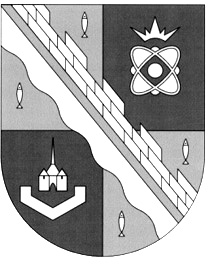 АДМИНИСТРАЦИЯМУНИЦИПАЛЬНОГО ОБРАЗОВАНИЯСОСНОВОБОРСКИЙ ГОРОДСКОЙ ОКРУГЛЕНИНГРАДСКОЙ ОБЛАСТИКомиссия по делам несовершеннолетних и защите их прав188540, Россия, Ленинградская область, г. Сосновый Бор, ул. Ленинградская, 46Тел./факс: (81369) 21413E-mail: nina@meria.sbor.ruwww.sbor.ru/kdn№ 13-6/01 от  10.01.19г.Председателю комиссиипо делам несовершеннолетних и защите их прав при Правительстве Ленинградской области Н.П.ЕмельяновуУважаемый Николай Петрович!Направляю отчет о деятельности комиссии по делам несовершеннолетних и защите их прав муниципального образования Сосновоборский городской округ Ленинградской области за 12 месяцев 2018 года.            Приложение: отчет на 6 листах.Заместитель главы администрации, председатель комиссии по делам несовершеннолетних и защите их прав	                                                        А.В. КолганИсп.Н.Р. Шушлебина8(813-69)21413ОТЧЕТо работе комиссии по делам несовершеннолетних и защите их правмуниципального образованиияСОСНОВОБОРСКИЙ  ГОРОДСКОЙ  ОКРУГ ЛЕНИНГРАДСКОЙ ОБЛАСТИза 12 месяцев 2018  годаСправкао работе комиссии по делам несовершеннолетних и защите их правСосновоборского городского округа за 12 месяцев  2018 года.  В 2018 году субъекты городской системы профилактики безнадзорности и правонарушений несовершеннолетних продолжали проводить политику по предупреждению и обеспечению защиты прав, законных интересов и безопасности несовершеннолетних, создавать и реализовывать  городские программы в соответствии с основополагающими базовыми законами: Федеральный закон "Об основах системы профилактики безнадзорности и правонарушений несовершеннолетних" и Федеральный Закон "Об основных гарантиях прав ребенка в РФ", Конвенция ООН "О правах ребенка".	Расчетные данные по численности несовершеннолетнего населения Сосновоборского городского округа по состоянию на 01.01.2018 года по следующим возрастным группам:от 0 до  18  лет  -  11918 человек;от 0 до  13  лет  -    9264 человек;от 14 до 18 лет  -    2654 человек;от 16 до 18 лет   -   1468 человек.	За 12 месяцев 2018 года комиссия по делам несовершеннолетних и защите их прав провела 29 заседаний (из них: 5  внеочередных и 3 выездных), где было рассмотрено 373  материала в отношении несовершеннолетних, родителей и иных лиц. 		На заседаниях комиссии муниципального образования Сосновоборский городской округ Ленинградской области рассматривались вопросы, касающиеся повышения эффективности взаимодействия и координации органов и учреждений системы профилактики, преемственности в организации межведомственной индивидуальной профилактической работы с несовершеннолетними и их семьями, вопросы защиты прав и законных интересов несовершеннолетних, профилактики подростковой преступности, преступлений против семьи и несовершеннолетних.           В оперативном порядке решались вопросы об организации деятельности субъектов городской системы профилактики по защите прав и законных интересов несовершеннолетних, предупреждению преступлений против несовершеннолетних, жестокому обращению с детьми, а также предупреждения самовольных уходов несовершеннолетних из семей, употребления наркотических и токсических веществ, спиртных напитков  и др.           В целях стабилизации обстановки, предупреждения правонарушений и преступлений несовершеннолетних, принятия необходимых мер реагирования, контроля, координации и взаимодействия деятельности органов и учреждений городской системы профилактики безнадзорности и правонарушений несовершеннолетних в 2018 году комиссией были  рассмотрены следующие вопросы:- анализ состояния и динамика преступлений и правонарушений среди несовершеннолетних за 2017 год;-  итоги работы комиссии по делам несовершеннолетних и защите их прав за 2017 год; 	
- основные направления и план действий субъектов городской системы профилактики безнадзорности, беспризорности, правонарушений и антиобщественных действий несовершеннолетних в муниципальном образовании Сосновоборский городской округ Ленинградской области на 2018 год; -  работа ОМВД России по г.Сосновый Бор по выявлению несовершеннолетних, склонных к употреблению спиртных напитков и наркотических средств. Пути повышения эффективности данной работы;- работа дошкольных образовательных организаций во взаимодействии с субъектами системы профилактики по выявлению семей, находящихся в социально-опасном положении; - реализация мероприятий по профилактике  алкоголизма, наркомании и табакокурения  в учебных заведениях Сосновоборского городского округа;                              - планирование, организация и проведение комплексной профилактической операции "Подросток-2018"; - организация воспитательной работы в МБОУ "СОШ № 4" и "СОШ № 6" по профилактике административных правонарушений и преступлений  на основе анализа административных правонарушений за 2018 год;- организация работы МБДОУ "Детский сад № 3" по раннему выявлению семейного неблагополучия и профилактике жестокого обращения с детьми.- организация работы Государственного казенного общеобразовательного учреждения Ленинградской области «Сосновоборская школа, реализующая адаптированные образовательные программы» с учащимися выпускных классов и их семьями в рамках этапа «Всеобуч» ежегодной комплексной профилактической операции «Подросток». Социализация и трудоустройство воспитанников.-  организация культурного досуга подростков и молодежи муниципальным автономным учреждением культуры  "Городской культурный центр "Арт-Карусель";  - исполнение городской  программы Современное образование в Сосновоборском городском округе,  по вопросу: "Развитие системы отдыха, оздоровления, занятости детей, подростков и молодёжи в каникулярное время"; -  организация работы с учащимися с ограниченными возможностями здоровья в образовательных учреждениях города;- работа органов  здравоохранения во взаимодействии с субъектами системы профилактики по выявлению семей, имеющих детей, находящихся в социально опасном положении, и беременных женщин группы «риска», а также оказание им своевременной и необходимой медицинской помощи с целью профилактики возникновения и лечения основных социально-значимых заболеваний; - организация работы по профилактике суицидов среди несовершеннолетних, роли органов здравоохранения и образования в этой деятельности;- медицинское профилактическое наблюдение подросткового психиатра-нарколога за группами риска. Взаимодействие с субъектами профилактики; - организация на территории города Сосновый Бор  комплекса оперативно-профилактических мер  по недопущению фактов распространения и употребления наркотических средств несовершеннолетними и молодежью, в том числе в местах массового досуга;- меры по противодействию криминальным проявлениям в отношении несовершеннолетних, в том числе связанным с популяризацией среди них криминальной субкультуры; - постинтернатное сопровождение лиц из числа детей-сирот и детей, оставшихся без попечения родителей;-  анализ ситуации, связанной с состоянием преступлений несовершеннолетних и против них. О состоянии и мерах по предупреждению особо тяжких, групповых и повторных преступлений несовершеннолетних; - организация работы с несовершеннолетними, состоящими на различных видах учета, по вовлечению в организованные формы досуга.	Методические рекомендации, разъяснения, обновления по вопросам повышения эффективности взаимодействия органов и учреждений системы профилактики, преемственности в организации межведомственной индивидуальной профилактической работы с несовершеннолетними и их семьями, защиты прав и законных интересов несовершеннолетних, профилактики подростковой преступности, преступлений против семьи и несовершеннолетних направлялись специалистам городской системы профилактики безнадзорности и правонарушений несовершеннолетних по мере их изменения, запросов, а также поступления их из КДНиЗП при Правительстве Ленинградской области.         В течение года были проведены циклы радио и телепередач:организация и проведение ежегодной профилактической операции «Подросток»;анализ деятельности комиссии по делам несовершеннолетних и защите их прав  в 2018 году, ее роли и влияние на взаимодействие органов городской системы профилактики безнадзорности и правонарушений;о  Единых родительских днях;о  проведении мероприятий  в Сосновоборском городском округе в рамках Всероссийского Дня правовой помощи детям в Ленинградской области.о проведении рейдов специалистами городской системы профилактики;об организации летней оздоровительной кампании в Сосновоборском городском округе. 	В городе сформирован и постоянно пополняется компьютерный банк данных, ведется автоматизированная обработка данных о детях, их родителях, а также о других лицах. 	Члены комиссии принимали участие в семинарах, "круглых столах", деловых встречах, совещаниях, проводимых субъектами городской системы профилактики безнадзорности и предупреждения правонарушений несовершеннолетних, КДНиЗП при Правительстве Ленинградской области и др. 	В городе работают множество детско-юношеских и культурных учреждений, клубов, городской молодежно-спортивный центр, куда направляются (по интересам) несовершеннолетние "группы риска". Информация о работе всех учреждений дополнительного образования направляется во все учебные заведения города.            Трудоустройство подростков, находящихся в социально опасном положении, осуществляется Сосновоборским филиалом ГКУ "ЦЗН ЛО", ОФКиС, ОМП, КДНиЗП и самостоятельно.            В рамках решения проблемы профилактики зависимостей, правонарушений и безнадзорности необходимо развивать у подростков умение мыслить, делать выводы и принимать решения. Целенаправленно построить работу в этом направлении помогают Дни правовых знаний. В 2018 году в образовательных учреждениях города было проведено 52 мероприятия в рамках Дней правовых знаний. 	В целях культурного и духовно-нравственного воспитания несовершеннолетних 02 ноября, 01 декабря 2018 года специалистами КДНиЗП были организованы автобусные поездки на спектакль Санкт-Петербургского театра БУФФ, спектакль Санкт-Петербургского ДК Ленсовета за счет средств муниципального образования по подпрограмме "Организация работы с детьми, находящимися в социально опасном положении, в Сосновоборском городском округе", муниципальной программы Сосновоборского городского округа «Медико-социальная поддержка отдельных категорий граждан в Сосновоборском городском округе на 2014-2020 годы». В поездках приняли участие 35 ребенка из малообеспеченных, неблагополучных и многодетных семей.      Для ознакомления с проводимой работой в рамках исполнения закона РФ от 24.06.99г. № 120-ФЗ "Об основах системы профилактики безнадзорности и правонарушений несовершеннолетних" проведены выездные заседания КДНиЗП на базе: 1.    МБОУ "СОШ № 9 им.В.И.Некрасова"  по теме: «Реализация мероприятий по профилактике  алкоголизма, наркомании и табакокурения  в в рамках ФЗ № 120-ФЗ "Об основах системы профилактики безнадзорности и правонарушений несовершеннолетних"  2.  Организация работы ГКС ОУ ЛО «Сосновоборская специальная (коррекционная) общеобразовательная школа» с учащимися выпускных классов и их семьями в рамках этапа «Всеобуч» ежегодной комплексной профилактической операции «Подросток».   3.     Организация работы ГАУ "Комплексный центр социального обслуживания населения "Семья".	Члены комиссии посещали семьи, находящиеся в социально-опасном положении, для оказания мер, направленных на поддержку, укрепление и защиту семьи, для оказания помощи несовершеннолетним. Проводили индивидуальную работу с несовершеннолетними, пропускающими учебные занятия или уклоняющимися от учебы - всего из образовательных учреждений в 2018 году поступило 14 таких информаций. Со всеми учащимися и их родителями проведена работа.            Активно на территории города Сосновый Бор в этом году прошли мероприятия Единого родительского дня: в марте – «Здоровье-это здорово?»  и в ноябре – «Моя любимая профессия». Комиссия обеспечила участие в мероприятиях руководителей и сотрудников Комитета образования Сосновоборского городского округа, Отдела опеки и попечительства, Отдела социальных программ, ГКУ «ЦЗН Ленинградской области» в Сосновоборском городском округе, ЛО ГКУ «ЦСЗН» филиала в Сосновоборском городском округе, ПДН ОМВД России по г.Сосновый Бор, Отделения ГИБДД отдела МВД России по городу Сосновый Бор Ленинградской области, Прокуратуры г.Сосновый Бор ЛО,  ЛОГАУ "Сосновоборский КЦСОН", Сосновоборского филиала ННО ЛОКА, Управления ПФР в г.Сосновый Бор Ленинградской области, ФГБУЗ "Центральная медико-санитарная часть № 38 ФМБА России", отдела по молодежной политике.            Большая работа специалистами КДНиЗП проводится с гражданами по добровольной оплате ими штрафов, назначенных постановлениями комиссии. К сожалению, трудно идет работа со службой судебных приставов по взысканию штрафов с должников.	Проверка деятельности КДНиЗП в 2018 году проводилась помощником прокурора  г.Сосновый Бор по рассмотренным в КДНиЗП материалам после каждого заседания комиссии. А также по запросам прокуратуры направлялась соответствующая информация.Подводя итоги, можно сказать, что комиссией за 2018 год была проведена большая работа по всем направлениям. Закон РФ "Об основах системы профилактики безнадзорности и правонарушений несовершеннолетних» от 24.06.1999г. №120-ФЗ и Закон №126-ОЗ от 29.12.2005г. «О комиссиях по делам несовершеннолетних и защите их прав в Ленинградской области» и другие нормативные документы в 2018 году выполнялись в полном объеме. 	Заместитель главы администрации,председатель комиссии по деламнесовершеннолетних и защите их прав                                                             А.В. КолганОтветственный секретарькомиссии по делам несовершеннолетних                                                        и защите их прав                                                                                             Н.Р. Шушлебина№ п/п12  мес.201812  мес.201812  мес.201812  мес.201812 мес.201712 мес.201712 мес.20171233334441.Количество поступивших материалов, всего:3733733733733553553551.1.из органов внутренних дел3523523523523393393391.2.из органов и учреждений образования55558881.3.из органов и учреждений социальной защиты населения22220001.4.из органов опеки и попечительства111111113331.5.из органов и учреждений здравоохранения22221111.6.из судебных органов11113331.7.из органов прокуратуры00001111.8.от родителей00000001.9.от несовершеннолетних00000001.10.из других служб (указать)11110002.Проведено заседаний комиссии, всего292929293333333.Количество материалов, по которым комиссия вынесла постановления, всего:3883883883883523523523.1.В отношении несовершеннолетних, всего3.1.1.Протоколы об административных правонарушениях, всего57575757424242ст.6.8. (незаконное приобретение либо хранение наркотических средств, либо психотропных веществ, а также оборот их аналогов)0000000ст.6.9. (потребление наркотических средств или психотропных веществ без назначения врача)1111000ст.6.24.ч.1,2 (нарушение установленного федеральным законом запрета курения табака на отдельных территориях, в помещениях и на объектах)3333222ст.7.17. (уничтожение или повреждение чужого имущества)1111000ст.7.27. (мелкое хищение)10101010999правонарушений, предусмотренные Главой 11 КоАП РФ0000000правонарушения, предусмотренные Главой 12 КоАП РФ0000666правонарушения, предусмотренные Главой 14 КоАП РФ0000000ст. 18.8. (нарушение иностранным гражданином или лицом без гражданства режима пребывания ( проживания) в Российской Федерации)0000000ст.19.15. (проживание гражданина Российской Федерации без удостоверения личности гражданина (паспорта) или без регистрации)0000000ст.19.16. ( умышленная порча удостоверения личности гражданина ( паспорта) либо утрата удостоверения личности  гражданина (паспорта) по небрежности)0000000ст.20.1. (мелкое хулиганство)3333444ст.20.20, часть 1(потребление (распитие) алкогольной продукции в местах, запрещенных федеральным законом)11111111999ст.20.20, часть 2 (потребление наркотических средств или психотропных веществ без назначения врача либо потребление иных одурманивающих веществ на улицах, стадионах, в скверах, парках, в транспортном средстве общего пользования, а также в других общественных местах)1111000ст.20.21. (появление в общественных местах в состоянии опьянения)23232323111111ст.20.25. ( неуплата административного штрафа)0000000правонарушения, предусмотренные законами других субъектов РФ0000000Протоколы по другим статьям, всего (указать статьи и количество протоколов):-  ст.18.2 ч.1.1    - ч.4 ст.19.30111111111113.1.2.Приговоры 00001113.1.3.Постановления об отказе в возбуждении уголовных дел всего161616165858583.1.3.в том числе за совершение общественно опасных деяний88882020203.1.4.Постановления о прекращении уголовных дел, всего00001113.1.5.Ходатайства учебных заведений33338883.1.6.Материалы проверок из органов внутренних дел00000003.1.7.Информационные справки субъектов системы профилактики о выявленных безнадзорных и беспризорных несовершеннолетних242424249993.1.8.Другие материалы и документы в отношении несовершеннолетних, по которым комиссия вынесла постановления00002929293.2.В отношении родителей (законных представителей), всего3.2.1.Протоколы об административных правонарушениях, всего1591591591591771771773.2.1.ст.5.35. (неисполнение родителями ( законными представителями) обязанностей по содержанию и воспитанию несовершеннолетних), всего:  1351351351351361361363.2.1.в т.ч. ч.11351351351351331331333.2.1.в т.ч. ч.200003333.2.1.в т.ч. ч.300000003.2.1.ст.20.22. (появление в состоянии опьянения несовершеннолетних, а равно распитие ими алкогольной и спиртосодержащей продукций, потребление ими наркотических средств или психотропных веществ в общественных местах), всего242424244141413.2.1.в т.ч. за появление в состоянии опьянения несовершеннолетних, а равно распитие ими алкогольной и спиртосодержащей продукции232323234040403.2.1.в т.ч потребление ими наркотических средств или психотропных веществ1111111ст.6.10.ч.2 (вовлечение родителями (законными представителями) несовершеннолетнего в употребление алкогольной и спиртосодержащей продукции, новых потенциально опасных психоактивных веществ или одурманивающих веществ0000000Ст.6.23.ч.2  (вовлечение несовершеннолетнего в процесс потребления табака родителями или иными законными представителями несовершеннолетнего) 00000003.2.2.Информации и материалы субъектов системы профилактики в отношении родителей (законных представителей), по которым комиссия вынесла постановление00000003.3.В отношении должностных лиц, всего00000003.3.1.Протоколы об административных правонарушениях, всего:00000003.3.1.ст.5.36. (нарушение сроков и  порядка  предоставления сведений о несовершеннолетних, нуждающихся в передаче на воспитание в семью либо в учреждение для детей-сирот или для детей, оставшихся без попечения родителей)00000003.3.1.ст5.37. (незаконные действия по усыновлению (удочерению) ребенка, передаче его под опеку (попечительство) или в приемную семью)00000003.3.2.Информации и материалы субъектов системы профилактики в отношении должностных лиц00000003.4.В отношении иных взрослых лиц, всего181818183636363.4.1.Протоколы об административных правонарушениях, всего:181818183636363.4.1.ст.6.23 ч.1 (вовлечение гражданами несовершеннолетних в процесс потребления табака)22224443.4.1.ст.6.10.ч.1.(вовлечение несовершеннолетнего в употребление алкогольной и спиртосодержащей продукции, новых потенциально опасных психоактивных веществ или одурманивающих веществ)161616163232323.4.2.информации и материалы субъектов системы профилактики в отношении иных взрослых лиц00000004.Комиссией приняты решения:4.1.Рассмотрено ходатайств из учебных заведений  на оставление общеобразовательной организации до получения основного общего образования, всего00000004.1.дано согласий на оставление общеобразовательной организации до получения основного общего образования (п.6 ст.66 ФЗ «Об образовании в Российской Федерации)00000004.2.Рассмотрено ходатайств об отчислении обучающегося, достигшего возраста пятнадцати лет и не получившего основного общего образования, всего00000004.2.дано согласий об отчислении обучающегося, достигшего возраста пятнадцати лет и не получившего основного общего образования (п.9 ст.43 ФЗ «Об образовании в Российской Федерации»)00000004.3.о принесении потерпевшему извинение за причинение морального и материального вреда 00000004.4.объявить выговор00003232324.5.о наложении предупреждений, всего1581581581581511511514.6.о наложении штрафов (количество штрафов), всего:1431431431431601601604.6.на несовершеннолетнего ( количество привлеченных лиц)555555554242424.6.на родителей (количество привлеченных лиц)717171718282824.6.на иных лиц (количество привлеченных лиц)171717173636364.6.общая сумма наложенных штрафов, всего:1098501098501098501098501951501951501951504.6.добровольно оплачено штрафов на сумму, всего74900749007490074900146630146630146630направлено постановлений  в службу судебных приставов для взыскания административного штрафа (количество постановлений) , всего:60606060787878на сумму: 53100                                                                               53100                                                                               53100                                                                               53100                                                                               823008230082300взыскано службой судебных приставов (количество постановлений), всего: 3333888на сумму:384,93384,93384,93384,936103,96103,96103,9получено актов судебного пристава  о невозможности взыскания штрафов, всего0000000на  сумму0000---4.7.об освобождении от уголовной ответственности с учетом конкретных обстоятельств и данных о лице по ч.2 ст.2.3. КоАП РФ00000004.8.об освобождении   от административной  ответственности в связи с невменяемостью по ст.2.8.КоАП00000004.9.об освобождении   от административной  ответственности при малозначительности административного  правонарушения  по ст.2.9.КоАП00000004.10.о прекращении производства по делу об административном правонарушении по ст.24.5. КоАП РФ, всего:33331515154.10.п.1 – в связи с отсутствием события административного правонарушения00000004.10.п.2 –в связи с  отсутствием состава административного нарушения33331212124.10.п.3 – в связи с действием лица в состоянии крайней необходимости00000004.10.п.6 – в связи с истечением сроков давности привлечения  к административной  ответственности11113334.10.п.7 – в связи с наличием по одному и тому же факту административного правонарушения, по которому ведется производство по делу об административном правонарушении, постановления о назначении административного наказания, либо постановления о прекращении производства, либо постановления о возбуждении уголовного дела00000004.10.п.8 – в связи со смертью физического лица00000004.10.по другим основаниям00000004.11.Вынесено определений о возвращении протоколов об административном правонарушении по ст.29.4. КоАП РФ 11111717174.11.п.4.1. –  в случае составления протокола или оформления  других  материалов дела неправомочными лицами                                                                                                                                                00000004.11.п.4.2. – в случаях неправильного составления протокола и оформления  других материалов дела                                                                                                                                              00000004.11.п.4.3. – в случаях  неполноты представленных материалов, которая не может быть восполнена при рассмотрении дела                                                                                                                                                11111717174.11.п.5. – о передаче протокола по подведомственности00000004.11.по другим основаниям00000004.12.Принято решений о направлении несовершеннолетних в специальные учебно-воспитательные учреждения закрытого типа, всего:00001114.12.в специальную школу закрытого типа, всего00001114.12.мальчики0004.12.девочки111в специальное  учреждение профессиональное учреждение закрытого типа, всего0000000МальчикиДевочкив ЦВСНП при ГУ МВД России по г. СПб и ЛО, всего0000000МальчикиДевочки4.13Удовлетворено ходатайств судебными органами о направлении несовершеннолетнего в специальные учебно-воспитательные учреждения закрытого типа, всего00000004.13в специальную школу4.13в специальное  учреждение профессиональное учреждение закрытого типа4.13в ЦВСНП при ГУ МВД России по г. СПб и ЛО5.Обеспечение осуществления мер по защите и восстановлению прав и законных интересов несовершеннолетних, защите их от всех форм дискриминации, физического или психического насилия, оскорбления, грубого обращения, сексуальной и иной эксплуатации, выявлению и устранению причин и условий, способствующих безнадзорности, беспризорности, правонарушениям и антиобщественным действиям несовершеннолетних5.Обеспечение осуществления мер по защите и восстановлению прав и законных интересов несовершеннолетних, защите их от всех форм дискриминации, физического или психического насилия, оскорбления, грубого обращения, сексуальной и иной эксплуатации, выявлению и устранению причин и условий, способствующих безнадзорности, беспризорности, правонарушениям и антиобщественным действиям несовершеннолетних5.Обеспечение осуществления мер по защите и восстановлению прав и законных интересов несовершеннолетних, защите их от всех форм дискриминации, физического или психического насилия, оскорбления, грубого обращения, сексуальной и иной эксплуатации, выявлению и устранению причин и условий, способствующих безнадзорности, беспризорности, правонарушениям и антиобщественным действиям несовершеннолетних5.Обеспечение осуществления мер по защите и восстановлению прав и законных интересов несовершеннолетних, защите их от всех форм дискриминации, физического или психического насилия, оскорбления, грубого обращения, сексуальной и иной эксплуатации, выявлению и устранению причин и условий, способствующих безнадзорности, беспризорности, правонарушениям и антиобщественным действиям несовершеннолетних5.Обеспечение осуществления мер по защите и восстановлению прав и законных интересов несовершеннолетних, защите их от всех форм дискриминации, физического или психического насилия, оскорбления, грубого обращения, сексуальной и иной эксплуатации, выявлению и устранению причин и условий, способствующих безнадзорности, беспризорности, правонарушениям и антиобщественным действиям несовершеннолетних5.Обеспечение осуществления мер по защите и восстановлению прав и законных интересов несовершеннолетних, защите их от всех форм дискриминации, физического или психического насилия, оскорбления, грубого обращения, сексуальной и иной эксплуатации, выявлению и устранению причин и условий, способствующих безнадзорности, беспризорности, правонарушениям и антиобщественным действиям несовершеннолетних5.Обеспечение осуществления мер по защите и восстановлению прав и законных интересов несовершеннолетних, защите их от всех форм дискриминации, физического или психического насилия, оскорбления, грубого обращения, сексуальной и иной эксплуатации, выявлению и устранению причин и условий, способствующих безнадзорности, беспризорности, правонарушениям и антиобщественным действиям несовершеннолетних5.Обеспечение осуществления мер по защите и восстановлению прав и законных интересов несовершеннолетних, защите их от всех форм дискриминации, физического или психического насилия, оскорбления, грубого обращения, сексуальной и иной эксплуатации, выявлению и устранению причин и условий, способствующих безнадзорности, беспризорности, правонарушениям и антиобщественным действиям несовершеннолетних5.Обеспечение осуществления мер по защите и восстановлению прав и законных интересов несовершеннолетних, защите их от всех форм дискриминации, физического или психического насилия, оскорбления, грубого обращения, сексуальной и иной эксплуатации, выявлению и устранению причин и условий, способствующих безнадзорности, беспризорности, правонарушениям и антиобщественным действиям несовершеннолетних5.1.Посещено организаций, обеспечивающих реализацию несовершеннолетними их прав на образование, труд, отдых, охрану здоровья и медицинскую помощь, жилище и иных прав, всего:Посещено организаций, обеспечивающих реализацию несовершеннолетними их прав на образование, труд, отдых, охрану здоровья и медицинскую помощь, жилище и иных прав, всего:9992225.1.учреждений образования, всегоучреждений образования, всего6662225.1.по вопросам:1. Реализация мероприятий по профилактике  алкоголизма, наркомании и табакокурения  в МБОУ "СОШ № 9 им.В.И.Некрасова" в рамках ФЗ № 120-ФЗ "Об основах системы профилактики безнадзорности и правонарушений несовершеннолетних"  2. Реализация мероприятий в МБОУ "СОШ № 6" по защите прав несовершеннолетних на охрану здоровья.3. Профилактика правонарушений н/л в МБОУ "СОШ № 1", "СОШ № 6".4. Профилактика распространения идеологии терроризма и экстремистских проявлений в молодежной среде в Ленинградской области  «Сосновоборский политехнический колледж»5. Организация работы МБДОУ "Детский сад № 3" по раннему выявлению семейного неблагополучия и профилактике жестокого обращения с детьми.6.Организация работы Государственного казенного общеобразовательного учреждения Ленинградской области «Сосновоборская школа, реализующая адаптированные образовательные программы» с учащимися выпускных классов и их семьями в рамках этапа «Всеобуч» ежегодной комплексной профилактической операции «Подросток».по вопросам:1. Реализация мероприятий по профилактике  алкоголизма, наркомании и табакокурения  в МБОУ "СОШ № 9 им.В.И.Некрасова" в рамках ФЗ № 120-ФЗ "Об основах системы профилактики безнадзорности и правонарушений несовершеннолетних"  2. Реализация мероприятий в МБОУ "СОШ № 6" по защите прав несовершеннолетних на охрану здоровья.3. Профилактика правонарушений н/л в МБОУ "СОШ № 1", "СОШ № 6".4. Профилактика распространения идеологии терроризма и экстремистских проявлений в молодежной среде в Ленинградской области  «Сосновоборский политехнический колледж»5. Организация работы МБДОУ "Детский сад № 3" по раннему выявлению семейного неблагополучия и профилактике жестокого обращения с детьми.6.Организация работы Государственного казенного общеобразовательного учреждения Ленинградской области «Сосновоборская школа, реализующая адаптированные образовательные программы» с учащимися выпускных классов и их семьями в рамках этапа «Всеобуч» ежегодной комплексной профилактической операции «Подросток».1121111121111121115.1.учреждений социальной защиты населения, всегоучреждений социальной защиты населения, всего1110005.1. по вопросам:1. Взаимодействие субъектов профилактики при выявлении безнадзорных несовершеннолетних.2. Организация работы ЛО ГАУ «Сосновоборский КЦСОН» по вопросам:1. Взаимодействие субъектов профилактики при выявлении безнадзорных несовершеннолетних.2. Организация работы ЛО ГАУ «Сосновоборский КЦСОН»2121215.1.учреждений досуга, спорта, культуры, всегоучреждений досуга, спорта, культуры, всего1110005.1.1. Организация работы с несовершеннолетними по организации досуга в МАУК "Дворец культуры "Строитель"1. Организация работы с несовершеннолетними по организации досуга в МАУК "Дворец культуры "Строитель"1115.1.других служб и учреждений  системы профилактики других служб и учреждений  системы профилактики 1110005.1.по вопросам: 1. Организация работы Сосновоборского филиала "ЦЗН ЛО"по трудоустройству и профориентации н/летних.по вопросам: 1. Организация работы Сосновоборского филиала "ЦЗН ЛО"по трудоустройству и профориентации н/летних.1115.2.Вынесено представлений, направлено информаций об устранении причин и условий, способствующих безнадзорности и правонарушениям несовершеннолетних, всегоВынесено представлений, направлено информаций об устранении причин и условий, способствующих безнадзорности и правонарушениям несовершеннолетних, всего0000005.2.в органы внутренних дел в органы внутренних дел 5.2.в органы и  управления образования в органы и  управления образования 5.2.в органы опеки и попечительства в органы опеки и попечительства 5.2.в органы социальной защиты населения в органы социальной защиты населения 5.2.в органы по делам молодежи, физкультуры, спорта, туризма в органы по делам молодежи, физкультуры, спорта, туризма 5.2.в органы здравоохраненияв органы здравоохранения5.2.В органы местного самоуправленияВ органы местного самоуправления5.2.в другие органы ( указать):в другие органы ( указать):5.3.. Направлено  материалов в суд, всего Направлено  материалов в суд, всего0005.3.. о лишении родительских прав /  удовлетворено о лишении родительских прав /  удовлетворено5.3..об ограничении в родительских правах / удовлетворенооб ограничении в родительских правах / удовлетворено5.3..по вопросам возмещения вреда, причиненного здоровью несовершеннолетнего, его имуществу, и (или) морального вредапо вопросам возмещения вреда, причиненного здоровью несовершеннолетнего, его имуществу, и (или) морального вреда5.3..ходатайств от комиссии по месту нахождения специальных учебно-воспитательных учреждений закрытого типа (позиция только для КДНиЗП Сланцевского муниципального района)ходатайств от комиссии по месту нахождения специальных учебно-воспитательных учреждений закрытого типа (позиция только для КДНиЗП Сланцевского муниципального района)5.4.Принято постановлений о постановке  на учет несовершеннолетнего (семьи), находящегося (щейся) в социально-опасном положении и организации индивидуальной профилактической работыПринято постановлений о постановке  на учет несовершеннолетнего (семьи), находящегося (щейся) в социально-опасном положении и организации индивидуальной профилактической работы0000005.4.Принято постановлений о прекращении индивидуальной профилактической работы с несовершеннолетним (семьей)Принято постановлений о прекращении индивидуальной профилактической работы с несовершеннолетним (семьей)0000005.4.Количество несовершеннолетних, в отношении которых проводилась работа на конец отчетного периодаКоличество несовершеннолетних, в отношении которых проводилась работа на конец отчетного периода8080805656565.4.Количество семей, в отношении которых проводилась индивидуальная профилактическая работа на конец отчетного периодаКоличество семей, в отношении которых проводилась индивидуальная профилактическая работа на конец отчетного периода1091091097171715.4.осуществление других мер ( указать конкретно)осуществление других мер ( указать конкретно)0000006.Обеспечение оказания помощи в трудовом и бытовом устройстве несовершеннолетних:Обеспечение оказания помощи в трудовом и бытовом устройстве несовершеннолетних:Обеспечение оказания помощи в трудовом и бытовом устройстве несовершеннолетних:Обеспечение оказания помощи в трудовом и бытовом устройстве несовершеннолетних:Обеспечение оказания помощи в трудовом и бытовом устройстве несовершеннолетних:Обеспечение оказания помощи в трудовом и бытовом устройстве несовершеннолетних:Обеспечение оказания помощи в трудовом и бытовом устройстве несовершеннолетних:Обеспечение оказания помощи в трудовом и бытовом устройстве несовершеннолетних:6.1.оказано содействие в устройстве на учебу, всегооказано содействие в устройстве на учебу, всего0002226.1.оказано содействие в устройстве на работу, всего оказано содействие в устройстве на работу, всего 0002020206.2.количество несовершеннолетних, освобожденных из учреждений уголовно-исполнительной системы, которым оказана помощь, всегоколичество несовершеннолетних, освобожденных из учреждений уголовно-исполнительной системы, которым оказана помощь, всего0000006.2.всего состоит на учете в комиссии несовершеннолетних, освобожденных из учреждений уголовно-исполнительной системывсего состоит на учете в комиссии несовершеннолетних, освобожденных из учреждений уголовно-исполнительной системы0000006.3.количество несовершеннолетних, вернувшихся из специальных учебно-воспитательных учреждений, которым оказана помощь, всегоколичество несовершеннолетних, вернувшихся из специальных учебно-воспитательных учреждений, которым оказана помощь, всего1111116.3.всего состоит на учете в комиссии несовершеннолетних, вернувшихся из специальных учебно-воспитательных учрежденийвсего состоит на учете в комиссии несовершеннолетних, вернувшихся из специальных учебно-воспитательных учреждений1111116.4.количество несовершеннолетних, осужденных к мерам наказания, не связанным с лишением свободы, которым оказана помощьколичество несовершеннолетних, осужденных к мерам наказания, не связанным с лишением свободы, которым оказана помощь0002226.4.всего состоит на учете в комиссии несовершеннолетних, осужденных к мерам наказания, не связанным с лишением свободывсего состоит на учете в комиссии несовершеннолетних, осужденных к мерам наказания, не связанным с лишением свободы0000006.5.Обеспечение оказания помощи в устройстве безнадзорным и беспризорным несовершеннолетнимОбеспечение оказания помощи в устройстве безнадзорным и беспризорным несовершеннолетнимОбеспечение оказания помощи в устройстве безнадзорным и беспризорным несовершеннолетнимОбеспечение оказания помощи в устройстве безнадзорным и беспризорным несовершеннолетнимОбеспечение оказания помощи в устройстве безнадзорным и беспризорным несовершеннолетнимОбеспечение оказания помощи в устройстве безнадзорным и беспризорным несовершеннолетнимОбеспечение оказания помощи в устройстве безнадзорным и беспризорным несовершеннолетнимОбеспечение оказания помощи в устройстве безнадзорным и беспризорным несовершеннолетним6.5.рассмотрено информационных справок, всегорассмотрено информационных справок, всего3737371010106.5.признаны безнадзорными, всегопризнаны безнадзорными, всего1010105556.5.помещены в учреждения здравоохраненияпомещены в учреждения здравоохранения6660006.5.помещены в учреждения социальной защиты населенияпомещены в учреждения социальной защиты населения1111112226.5.помещены в организации для детей-сирот и детей, оставшихся без попечения родителейпомещены в организации для детей-сирот и детей, оставшихся без попечения родителей6660006.5.переданы под опекупереданы под опеку1111116.5.устроены в приемные семьиустроены в приемные семьи0000006.5.направлены в ЦВСНПнаправлены в ЦВСНП0000006.5.направлены в дома ребенканаправлены в дома ребенка0000006.5.возвращены родителям (законным представителям)возвращены родителям (законным представителям)8882226.5.другие формы устройства  (СУВУЗТ)другие формы устройства  (СУВУЗТ)1110006.5.остались не устроеннымиостались не устроенными0000006.5.всего учтено  безнадзорных и беспризорных несовершеннолетнихвсего учтено  безнадзорных и беспризорных несовершеннолетних1111111313136.6.Проведение профилактических мероприятий:Проведение профилактических мероприятий:Проведение профилактических мероприятий:Проведение профилактических мероприятий:Проведение профилактических мероприятий:Проведение профилактических мероприятий:Проведение профилактических мероприятий:Проведение профилактических мероприятий:5.7.1.дни профилактики, всегодни профилактики, всего5252524949495.7.2.обследовано семей службами системы профилактики, всегообследовано семей службами системы профилактики, всего1501501501601601605.7.3.дано консультаций по вопросам защиты прав и законных интересов несовершеннолетних, всегодано консультаций по вопросам защиты прав и законных интересов несовершеннолетних, всего2802802802902902905.7.3.проведено рейдов с участием субъектов системы профилактикипроведено рейдов с участием субъектов системы профилактики3838384646465.7.3.в т.ч. с использованием передвижного медицинского пунктав т.ч. с использованием передвижного медицинского пункта2223335.7.4.другие мероприятия (поездка н/л, находящихся в СОП на спектакль в СПб театр БУФФ, ДК им. Ленсовета)другие мероприятия (поездка н/л, находящихся в СОП на спектакль в СПб театр БУФФ, ДК им. Ленсовета)222111